Boone County 4-H Awards Program Application Instructions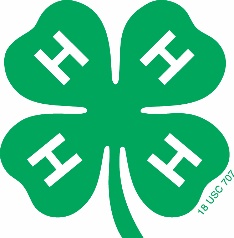 Award applications are not required, but rather a way for 4-H youth to be recognized for the work they have done throughout the 4-H year. We encourage ALL 4-H members to apply for awards. Many of the project areas have special awards which may include trophies, plaques, cash prizes, or other award of donor’s choice.The following will make up a completed award application:Boone County 4-H Award Cover PageApplication with Sections 1-34-H Story (one for each area applying for an award in)Please note: The application Sections 1-3 cannot be changed. Please do not adjust columns, margins, or lines. If you have more information then will fit in the allotted space, you will need to prioritize and just include the most important items. This part of the application is based on the past 3 years and covers your 4-H project work, club activities, county events and activities, and all state and national events as well.4-H Story:You will need to write a 4-H story for each of the projects that you want to apply for an award in. For example, if you applying in photography and swine you will write one story for photography, and one for Swine. In addition, if you are applying for an Outstanding Member Award (Achievement) then you will also need a 4-H Story on your overall 4-H experience. Please be sure each 4-H story is labeled with the project name.What is important in the 4-H Story? The story is where you will want to share details about your project or 4-H career. It should include information on how 4-H and your project work have helped you personally and your family. How has it affected your future? Do you want to continue to learn about a subject area or has what you learned helped you in a career choice? How have you used what you have learned in school, other organizations, your job, or everyday life? Be sure to make it personal! The reader should feel like they know you by the time they finish reading your story. You can tell your story using straight facts, or demonstrate creativity.Boone County 4-H Awards Cover PageName: 				                  Club 	                               	                   	T-shirt size_______     4-H Age (age as of previous year Sept. 1):  __________         Number of years in 4-H, including this year:   		Boone County Project Honor Awards:Please circle each award(s) you are applying for.  Please write a story for each award area circled.  For example, if you apply for Achievement, Dairy, Community Service, and Visual Arts, you will need to write 4 stories. You must be enrolled in the project area and completed project work to be eligible.Achievement or Outstanding 4-H MemberAerospaceAgricultureBeef, Outstanding Beef ExhibitorBicycle CatCavyCitizenship Clothing, Clothing & Textiles AwardCommunity ServiceComputer ScienceConsumer EducationDairy, Outstanding Dairy Exhibitor, Illinois      Holstein-Friesian Assoc. Award Dog, Dog AwardElectricity, Electricity Achievement Award       (must include EEC Award Application)Engines & TractorsEntomology & BeekeepingEnvironmental Stewardship, Natural Resources AwardFood & Nutrition, Food & Nutrition AwardForestryGardening & Horticulture, Horticulture AwardGoats, Goat AwardGeologyHealthy LivingHobbies & CollectionsHome Environment (Interior Design)Horse, Outstanding Horse Exhibitor, Most Improved Youth in the Equine Division,   Phyllis Van Brocklin Memorial Award, Judy Lee Memorial AwardIndustrial Arts (Welding)JudgingLeadershipOutdoor Education & Recreation (Camping)Performing Arts (Theater Arts)PetsPhotography & Video, Photography AwardPlant Science (Crops), Soil & Water Conservation AwardPoultry, Poultry AwardPublic Speaking, Public Presentation AwardRabbits, Rabbit AwardSheep, Outstanding Sheep ExhibitorShooting SportsSwine, Swine AwardTechnology & Engineering (Robotics, 3-D Printing, and Drones)Veterinary Science, Veterinary Science AwardVisual Arts, Visual Arts Award (includes Food Decorating and Scrapbooking)Wildlife & Fisheries, Sportfishing AwardWood Science, Woodworking Award*** PLEASE NOTE---The above list awards available is subject to change based upon the availability of sponsors.Boone County Outstanding 4-H Member Awards:You can only receive each of these awards one time.Note:  Requires Award Applications with 4-H Achievement Story. _____First Year Member, ages 8-11_____Jr. Member, ages 9-10	    		_____Pre-Teen, ages 11-12_____Mid Teen, ages 13-14	  _____4-H’er of the Year, ages 15-16_____Don Paulson Award, ages 17-18_____I Dare You, ages 15-18 – must include a one-page letter of recommendation from 4-H leaderSpecial Opportunity -- During National 4-H Week, the local newspaper, Belvidere Daily Republican, publishes a special 4-H insert.   4-H’ers stories should be submitted by email to the Extension Office to be considered for publication in the newspaper.  Please include a picture to go with your story.  Stories and pictures will be chosen at the discretion of the newspaper staff.  Please email the photo as a jpeg to mmirwin@illinois.edu. Section 1: 4-H Project/Program SummaryIn this section, list your top projects (i.e. Woodworking, Cooking 401, etc.) or programs (i.e. Teens as Teachers, Teens as Mentors, 4-H Federation) within the past three years of your 4-H membership. Show size or scope of the projects or programs by number of animals owned/leased, dishes prepared, articles made, youth taught/mentored, events planned, etc. (Individual 4-H Show exhibits/results should not be included). (30 points) Do not add lines to this section!Section 2: Participation in Other Community/School Activities/EventsInclude your participation in sports, band/choral, school clubs, drama, other youth organizations, religious groups, etc. from the past three years. You can also include any employment you’ve had. Tell what you did and the skills you learned. Check all locations that apply. L = Local club or community; C = County; M = Multi-county/Unit; S = State; N = National; and I = International. (30 points) Do not add lines to this section!Section 3: Participation in 4-H Events/ActivitiesInclude training activities, workshops, clinics, field trips, and special club or program activities and events during the past three years of 4-H membership. Show where you participated (L = Local Club; C = County; M = Multi-county/Unit; S = State; N = National; and I = International) and also indicate things learned. Do not include 4-H show results. Activities that have occurred during multiple years may be grouped onto one line with years noted like the Example. (40 points) Do not add lines to this section!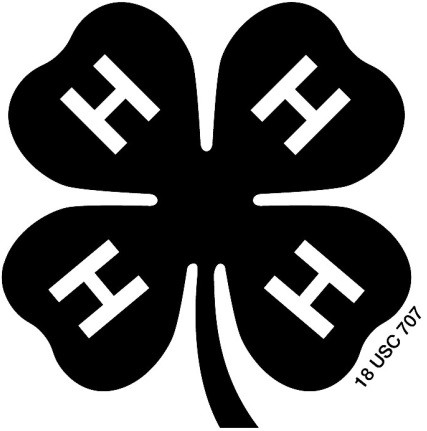 Don’t forget to attach your 4-H story to the application!Remember, 1 story for each area you are applying for an award in.YearName of Project/ProgramProject/Program Size or Scope(what I made, did, raised or cared for, # taught/mentored)2015Example: Cooking 401Made 200 recipes; Prepared 52 meals/4 people; Catered 3partiesYearKind of ActivityWhat I Did & Skills LearnedLCMSNI2014-15Example: Spanish ClubSecretary, fundraising, Trip to Mexico, cultural learningXXYearKind of ActivityWhat I LearnedLCMSNI2013-15Example: Livestock JdgConformation of animals, decision-making, presentationXXXX